SW Polk Fire DistrictBudget Committee MeetingSalt Creek Community Fire Station at 6:00PMAgendaMeeting called to order by the Board President Flag SaluteRoll CallBoard PresidentDirects election of the presiding officer (Budget Committee Chair)The President turns the meeting over to the Budget Committee Chair Budget message – Budget OfficerReview/discuss the budgetDetermine if another meeting is neededMake motion to approving the budget and the property tax amountAdjournment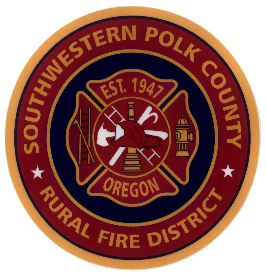 *Virtual attendance for this meeting and/or public hearings is available. To attend virtually,   please contact the district office 48-hours in advance at 503-925-4275.The motion that needs to be passed by the budget committee:“I move that we approve the budget as presented and levy property taxes at the District's permanent tax rate of $.8612 per $1,000 of assessed value, and the levy tax rate of $.81 per $1,000 of assessed value, and the bonded debt service tax rate of $.65 per $1,000 of assessed value.”